Сегодня 27 января 2024 года в России отмечается День воинской славы — 80 лет со дня полного снятия блокады Ленинграда. Вскоре после начала Великой Отечественной войны Ленинград оказался в тисках вражеских фронтов. С юго-запада к нему подступала немецкая армия, с северо-запада — финская. 8 сентября 1941 года город был окружён. Сообщение с ним стало возможно только по Ладожскому озеру и по воздуху. До войны многомиллионный Ленинград снабжался что называется «с колёс», больших запасов продовольствия там не было. Поэтому блокада грозила страшной трагедией — голодом. С 20 ноября были установлены самые низкие нормы выдачи хлеба по карточкам: рабочим и инженерно-техническим работникам — 250 грамм, служащим, иждивенцам и детям — 125 грамм. Бойцам частей первой линии и морякам — 500 грамм. Началась массовая гибель населения. Сегодня в работах историков цифры погибших ленинградцев разнятся: от 800 тысяч до полутора миллионов человек. Спасением для осаждённых стала Дорога жизни — проложенная по льду Ладожского озера трасса, по которой с 21 ноября в город доставлялись продовольствие, боеприпасы и на обратном пути эвакуировалось население. Несмотря на тяжелейшие условия, город не сдавался. Например, сотрудники Всесоюзного института растениеводства сохранили ценнейшую коллекцию зерновых культур. Зимой 1941 года 28 сотрудников института умерли от голода, но ни один ящик с зерном не был тронут.Продолжалась и культурная жизнь. В марте 1942 года дала «Сильву» Музыкальная комедия Ленинграда. Летом были открыты некоторые театры и кинотеатры, состоялось несколько джазовых концертов. А 9 августа в филармонии оркестром ленинградского радиокомитета под управлением Карла Элиасберга была впервые исполнена знаменитая Ленинградская Героическая симфония Дмитрия Шостаковича, ставшая музыкальным символом блокады. Многочисленные попытки прорвать блокаду увенчались успехом только в январе 1943 года. По узкой полосе южного берега Ладожского озера, шириной 8–11 км, удалось восстановить сухопутную связь со страной. Окончательно же блокада была снята только 27 января 1944 года. Оборона Ленинграда имела огромное военно-стратегическое, политическое и моральное значение. Если бы город пал в 1941 году, большая часть войск немецкой группы армий «Север» могла быть развёрнута в южном направлении и ударить по центральным районам СССР. Москва в этом случае могла не удержаться, а вся война — пойти совершенно по другому сценарию. Ленинградцы своим подвигом и несокрушимой стойкостью спасали не только себя, они оказывали неоценимую помощь всей стране. В подготовительной к школе группе "Б" дети просмотрели презентацию, изготовили открытки на тему "Блокадная ласточка", которую подарили своим родителям. Воспитатель: Панфилова Елена Сергеевна.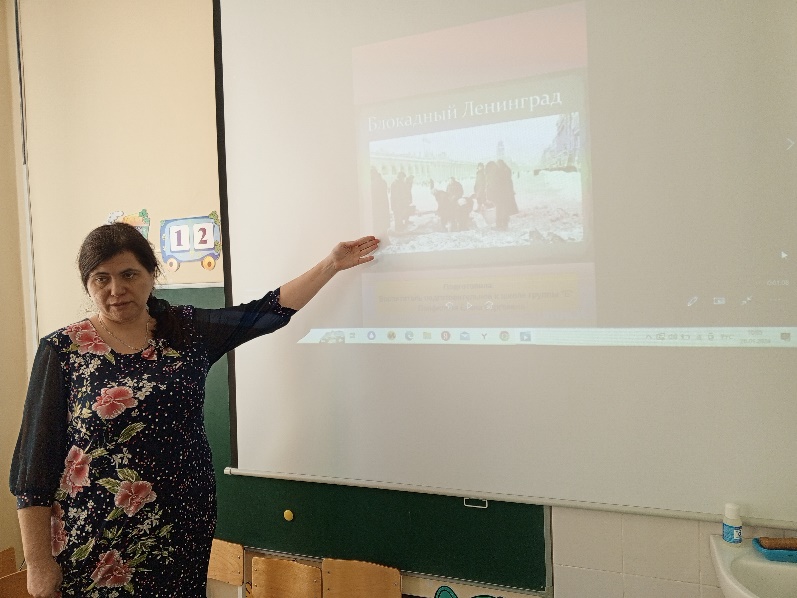 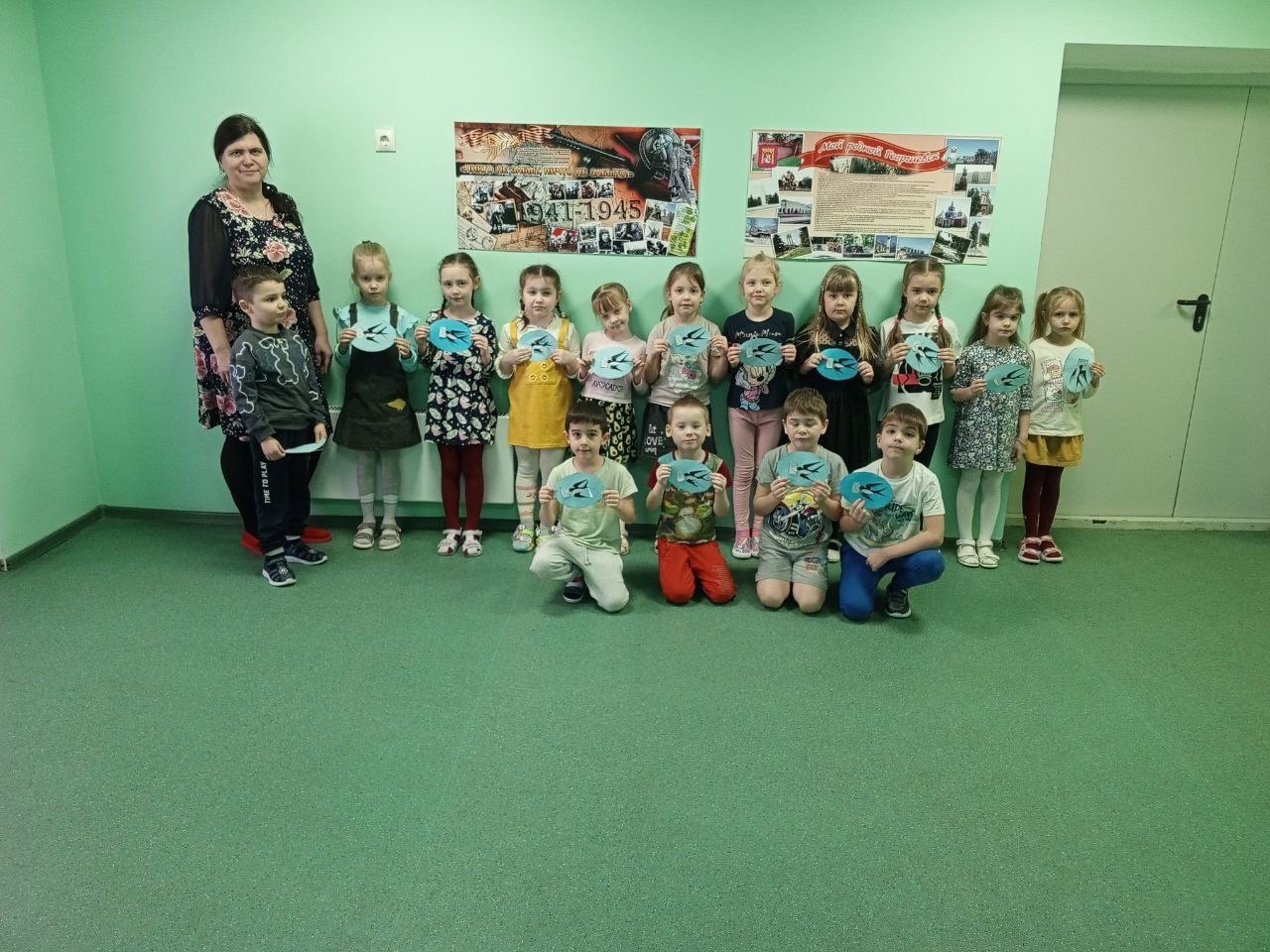 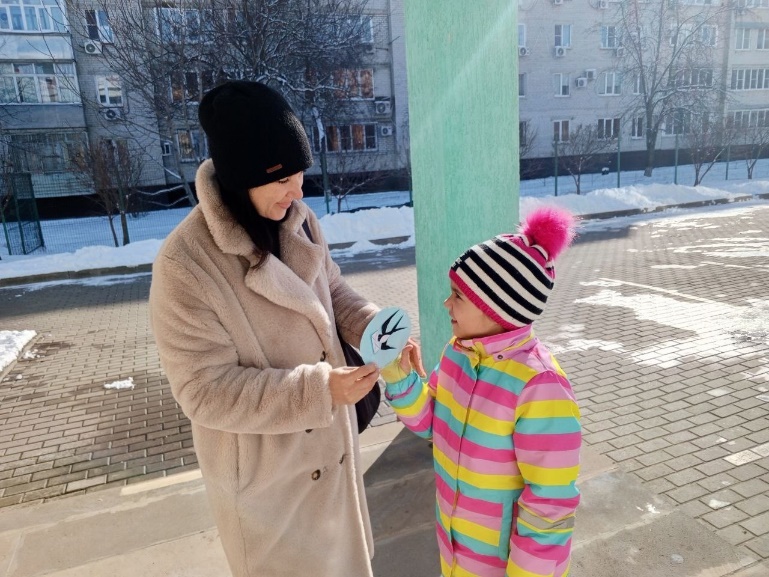 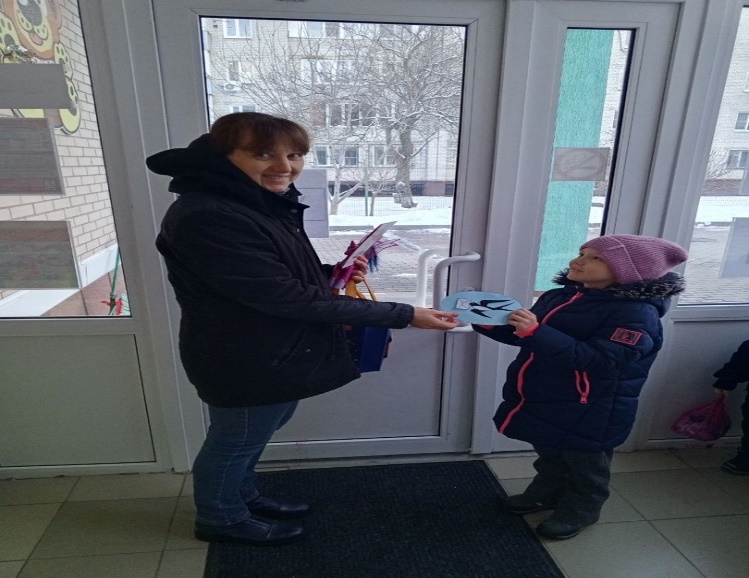 